ПриложениеУТВЕРЖДЕНОпостановлением администрации городского округа Большой Камень
от ___________ № _____ПОРЯДОКзанесения на Доску почета городского округа Большой КаменьОБЩИЕ ПОЛОЖЕНИЯ1.1. Доска почета городского округа Большой Камень (далее - Доска почета) учреждается в целях поощрения за высокие результаты                                  в профессиональной, служебной, общественной, культурной, спортивной, благотворительной деятельности, проявление мужества и самоотверженности при защите Родины и граждан. 1.2. Общее количество граждан, одновременно занесенных на Доску почета, не может превышать 18 человек.1.3. Оформление Доски почета осуществляется администрацией городского округа Большой Камень в соответствии с требованиями, устанавливаемыми настоящим Порядком.1.4. Доска почета устанавливается в сквере «Первостроителей» городского округа Большой Камень, также обеспечивается размещение виртуальной Доски почета в информационно-телекоммуникационной сети Интернет на официальном сайте администрации городского округа 
Большой Камень.II ПОРЯДОК И СРОКИ ВЫДВИЖЕНИЯ ГРАЖДАН ДЛЯ ЗАНЕСЕНИЯ НА ДОСКУ ПОЧЕТА2.1. Выдвижение граждан для занесения на Доску почета производится ежегодно на основании ходатайств о занесении на Доску почета городского округа Большой Камень установленной формы (приложение № 1), в которых указываются сведения о кандидате с отражением заслуг и конкретного вклада в развитие городского округа Большой Камень (далее - ходатайство 
о занесении на Доску почета).2.2. Ходатайство о занесении на Доску почета подается в отношении 
не боле, чем одного кандидата.2.3. Ходатайство направляется в администрацию городского округа Большой Камень по каждой кандидатуре отдельно.2.4. К ходатайству, направляемому коллективами предприятий, учреждений, организаций о занесении на Доску почета, прилагаются:При выдвижении кандидата за достижения в профессиональной и иной служебной деятельности:выписка из протокола общего собрания коллектива предприятия, учреждения, организации либо решение органа управления предприятия, учреждения, организации о выдвижении гражданина, заверенные уполномоченным лицом и печатью (при наличии печати);копии наградных документов, полученных за заслуги (при наличии);копия трудовой книжки;согласие гражданина на выдвижение его кандидатуры для занесения     на Доску почета и на обработку его персональных данных (приложение № 2).При выдвижении кандидата за достижения в общественной, культурной, спортивной, благотворительной деятельности, проявление мужества 
и самоотверженности при защите Родины и граждан:копии наградных документов, полученных за заслуги;согласие гражданина на выдвижение его кандидатуры для занесения 
на Доску почета и на обработку его персональных данных (приложение № 2).2.5. Ходатайства о занесении на Доску почета направляются в период 
с 1 марта по 1 июля текущего года. Основанием для отказа в приеме ходатайств о занесении на Доску почета является несоблюдение требований, предусмотренных настоящим Порядком, решением Думы городского округа Большой Камень от 28.05.2020 № 301 «Об утверждении положения о Доске почета городского округа Большой Камень», а также наличие неснятой 
или непогашенной судимости у кандидата. 2.6. Администрация городского округа Большой Камень не позднее        
1 марта текущего года организует размещение в средствах массовой информации и в информационно-телекоммуникационной сети Интернет объявления о начале приема ходатайств о занесении на Доску почета, сроках подачи и месте их принятия.III ПОРЯДОК РАССМОТРЕНИЯ ХОДАТАЙСТВ О ЗАНЕСЕНИИ НА ДОСКУ ПОЧЕТА 3.1. Рассмотрение ходатайств о занесении на Доску почета осуществляет комиссия по занесению на Доску почета городского округа Большой Камень (далее - комиссия).3.2. Комиссия формируется администрацией городского округа исходя из равного количества представителей общественных организаций 
и органов местного самоуправления городского округа. Состав комиссии утверждается постановлением администрации.3.3. Заседания комиссии проводятся по мере необходимости, но не реже одного раза в год, и считаются правомочными, если на них присутствует более половины членов комиссии.3.4. Секретарь комиссии осуществляет организационное обеспечение работы комиссии, отвечает за подготовку материалов на заседание комиссии, оповещение ее членов о времени и месте проведения заседаний, ведет                    и оформляет протокол заседания комиссии, который подписывается председательствующим на заседании и секретарем комиссии.3.5. Решение принимается простым большинством голосов присутствующих на заседании членов комиссии. В случае равенства голосов решающим является голос председательствующего на заседании комиссии.3.6. Критериями отбора граждан для занесения на Доску почета являются:- внедрение научных разработок, новых технологий и инновационных программ, вклад в социально-экономическое развитие городского округа Большой Камень, экономику, производство, науку, культуру, искусство, общественную деятельность, воспитание и образование, здравоохранение, правопорядок и общественную безопасность;- победа в конкурсах, соревнованиях, смотрах, фестивалях, выставках, ярмарках, а также получение наград различного уровня за трудовую                       и профессиональную деятельность.3.7. По итогам рассмотрения поступивших ходатайств не позднее 
1 августа текущего года комиссия принимает решение, содержащее перечень граждан, рекомендуемых для занесения на Доску почета.IV РЕШЕНИЕ О ЗАНЕСЕНИИ НА ДОСКУ ПОЧЕТА 
В течение 30 дней после получения протокола комиссии, постановлением администрации городского округа Большой Камень утверждается список лиц, подлежащих занесению на Доску почета.V НАГРАЖДЕНИЕ ГРАЖДАН, В ОТНОШЕНИИ КОТОРЫХ ПРИНЯТО РЕШЕНИЕ О ЗАНЕСЕНИИ НА ДОСКУ ПОЧЕТА Гражданам, в отношении которых принято решение о занесении на Доску почета, в День города в торжественной обстановке главой городского округа Большой Камень вручается свидетельство о занесении на Доску почета (приложение № 3). Граждане, занесенные на Доску почета, могут быть премированы в установленном федеральным законодательством минимальном размере оплаты труда на день выплаты, за счет средств ходатайствующей стороны.VI ФИНАНСОВОЕ И МАТЕРИАЛЬНО-ТЕХНИЧЕСКОЕ ОБЕСПЕЧЕНИЕ ОФОРМЛЕНИЯ И СОДЕРЖАНИЯ ДОСКИ ПОЧЕТА  6.1. Работы по изготовлению, размещению, обновлению, художественному оформлению и техническому содержанию Доски почета обеспечивает муниципальное казенное учреждение «Служба единого заказчика городского округа Большой Камень».6.2. Изготовление фотопортретов, организационные мероприятия                по занесению на Доску почета, размещение виртуальной Доски почета               на официальном сайте органов местного самоуправления городского округа Большой Камень, обеспечение вручения свидетельств о занесении на Доску почета осуществляет управление делами администрации городского округа Большой Камень.6.3. Регистрацию свидетельств и граждан, занесенных на Доску почета, осуществляет отдел по делам молодежи и связям с общественностью администрации городского округа Большой Камень в Книге регистрации граждан, занесенных на Доску почета городского округа Большой Камень._____________Приложение № 1к порядку занесения на Доску почетагородского округа Большой КаменьХОДАТАЙСТВОо занесении на Доску почета городского округа Большой Камень1. ФИО___________________________________________________________2. Должность, место работы _______________________________________3. Пол _____________ 4. Дата рождения _______________________________                                          				   (число, месяц, год)5. Место рождения _________________________________________________(республика, область, район, город, поселок, село)6. Образование ___________________________________________________(наименование образовательной организации, год получения образования)7. Ученая степень, ученое звание (при наличии)_______________________ __________________________________________________________________8. Какими государственными наградами награжден(а) и даты награждения ____________________________________________________________________________________________________________________________________9. Какими ведомственными наградами награжден(а) и даты награждения ______________________________________________________________________________________________________________________________________________________________________________________________________10. Домашний адрес _______________________________________________ __________________________________________________________________(индекс, область, город, район, поселок, село, улица, дом, квартира)11. Телефон ____________________________________________________(служебный, домашний, сотовый)12. Общий стаж работы _____________________________________________Стаж работы в отрасли ____________ 13.  Трудовая деятельность (включая учебу в высших и средних специальныхучебных заведениях, военную службу):14. Характеристика с указанием конкретных заслуг и вклада кандидата                 в развитие городского округа Большой Камень (не более 1 страницы): 15. Кандидатура ___________________________________________________(фамилия, имя, отчество)представлена _______________________________________________________(решением органа управления или коллективом предприятий, организаций,учреждений и общественных объединений)____________________________________________________________________________________________________________________________________(дата, номер протокола, решения)Руководитель (предприятия,учреждения, организации)       ___________       _________________________                                                (подпись)                 (фамилия, инициалы)                                         .                                       _________________________                                                                                         (дата представления)Приложение № 2к порядку занесения на Доску почетагородского округа Большой КаменьСогласие гражданина на выдвижение его кандидатуры для занесения на Доску почета и на обработку его персональных данныхЯ, ________________________________________________________________                                         (фамилия, имя, отчество)__________________________________________________________________                                        (должность, название организации)__________________________________________________________________                                        (паспорт: серия, номер, дата выдачи, кем выдан)__________________________________________________________________                                      (адрес регистрации)в соответствии со статьей 9 Федерального закона от 27.07.2006 № 152-ФЗ 
«О персональных данных» свободно, своей волей и в своем интересе даю администрации городского округа Большой Камень, согласие на обработку моих персональных данных:- фамилия, имя, отчество;- дата и место рождения;- паспорт (серия, номер, кем и когда выдан);- образование (наименование учебных заведений и год их окончания, специальности (направления) и квалификации, наличие ученых званий 
и степеней);- сведения о периодах трудовой деятельности;- сведения о выполняемой работе, занимаемой должности, дате назначения, переводах на иные должности, месте работы;- государственные награды, иные награды и знаки отличия;-фотографию;- дополнительные данные, которые я сообщил.2. Вышеуказанные персональные данные представлены с целью:а) использования администрацией городского округа Большой Камень 
при занесении на Доску почета городского округа Большой Камень; б) размещения на официальном сайте органов местного самоуправления городского округа Большой Камень в сети «Интернет», на опубликование 
в средствах массовой информации.3. С вышеуказанными персональными данными могут быть совершены следующие действия: сбор, запись, систематизация, накопление, автоматизированная обработка, хранение, уточнение (обновление, изменение), извлечение, использование, передача (распространение, предоставление, доступ) обезличивание, блокирование, удаление, уничтожение персональных данных.4. Настоящее согласие мною дается на срок, необходимый 
для достижения целей обработки персональных данных, а также на срок, 
в течении которого мои персональные данные подлежат хранению 
в соответствии с законодательством Российской Федерации.5. Обработка моих персональных данных может осуществляться 
как с использованием средств автоматизации, так и без их использования 
(на бумажных носителях).6. Отзыв настоящего согласия может быть осуществлен мной только 
в письменной форме либо в форме электронного документа, заверенного усиленной квалифицированной электронной подписью. Всю ответственность за неблагоприятные последствия отзыва согласия беру на себя.«___» ___________ 20___ г.             ___________                 __________________                                                             (подпись)                                (Ф.И.О.)Приложение № 3 к порядку занесения на Доску почетагородского округа Большой КаменьСВИДЕТЕЛЬСТВО  о занесении на Доску почета                         городского округа Большой Камень _________________________________________________________________фамилия, имя, отчество__________________________________________________________________место работы_________________________________________________________________должность (род занятий)________________________________________________________________________________________________________________________________________________________________________________________________________________________________________________________________________________________________________на основании постановления администрации городского округа 
Большой Камень от  __________ № __________О чем в Книгу регистрации граждан, занесенных на Доску почета городского округа Большой Камень, внесена регистрационная запись 
за № ___ от «__» _______ 20__ годаМесяц и годМесяц и годДолжность с указанием предприятия, учреждения, организацииМесто нахождения предприятия, учреждения, организациипоступленияувольненияДолжность с указанием предприятия, учреждения, организацииМесто нахождения предприятия, учреждения, организации1234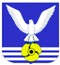 Глава городского округа                МП                                                  _______________________